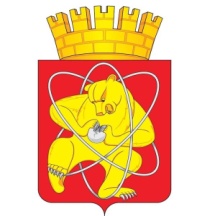 Городской округ «Закрытое административно – территориальное образование  Железногорск Красноярского края»АДМИНИСТРАЦИЯ ЗАТО г. ЖЕЛЕЗНОГОРСКПОСТАНОВЛЕНИЕ24.12.2020                                                                                                                                                147зО внесении изменений в план проведения плановых проверок юридических лиц и индивидуальных предпринимателей по муниципальному земельному контролю на 2021 год В соответствии с постановлением Правительства Российской Федерации от 30.06.2010 № 489 «Об утверждении правил подготовки органами государственного контроля (надзора) и органами муниципального контроля ежегодных планов проведения плановых проверок юридических лиц и индивидуальных предпринимателей», на основании пунктов 4, 9 постановления Правительства Российской Федерации от 30.11.2020 № 1969 «Об особенностях формирования ежегодных планов проведения плановых проверок юридических лиц и индивидуальных предпринимателей на 2021 год, проведения проверок в 2021 году и внесении изменений в пункт 7 Правил подготовки органами государственного контроля (надзора) и органами муниципального контроля ежегодных планов проведения плановых проверок юридических лиц и индивидуальных предпринимателей», руководствуясь Уставом ЗАТО Железногорск, ПОСТАНОВЛЯЮ:Внести изменения в план проведения плановых проверок юридических лиц и индивидуальных предпринимателей по муниципальному земельному контролю на 2021 год, утвержденный постановлением Администрации ЗАТО г. Железногорск от 27.10.2020 № 115з, в части срока проведения проверки в отношении Муниципального казенного учреждения «Управление по делам гражданской обороны, чрезвычайным ситуациям и режима ЗАТО Железногорск» - срок проведения проверки 10 (десять) рабочих дней.Председателю комиссии по осуществлению муниципального земельного контроля на территории ЗАТО Железногорск (А.А. Сергейкин): Сведения о внесенных в план изменениях направить в течение                    трех рабочих дней со дня их внесения в прокуратуру ЗАТО г. Железногорск на бумажном носителе (с приложением копии в электронном виде) заказным почтовым отправлением с уведомлением о вручении. Сведения о внесенных в план изменениях разместить в течение                  пяти рабочих дней со дня их внесения на официальном сайте городского округа «Закрытое административно-территориальное образование Железногорск Красноярского края» в информационно-телекоммуникационной сети «Интернет».Контроль над выполнением настоящего постановления возложить на первого заместителя Главы ЗАТО г. Железногорск по жилищно-коммунальному хозяйству  А.А. Сергейкина. Настоящее постановление вступает в силу с момента его подписания.Глава ЗАТО г. Железногорск 						   	   И.Г. Куксин 